Муниципальное  казенное  дошкольное  образовательное учреждениеДетский сад «Солнышко» с.Каякент Каякнтского районаКонспектоткрытого занятияв средней группе на тему:«Тайны снега и льда»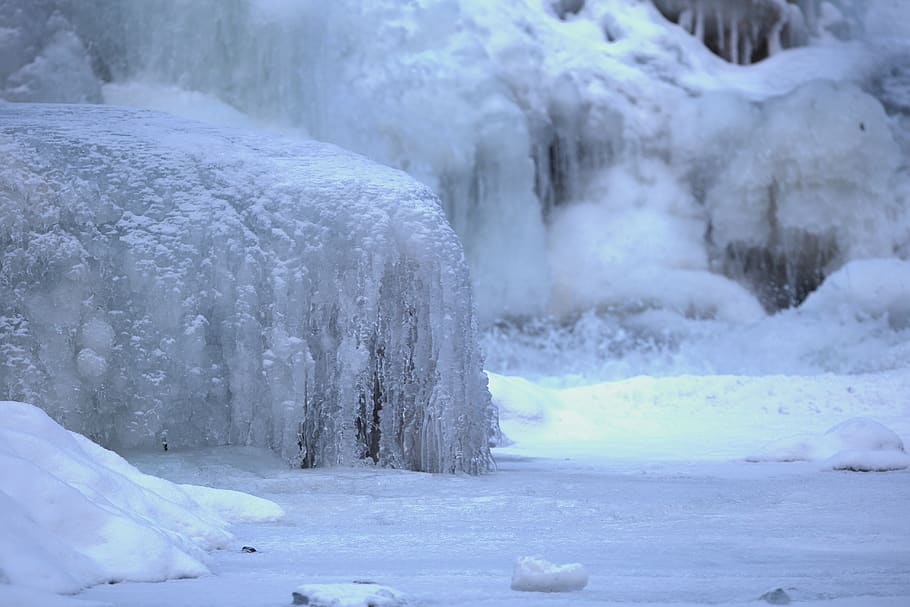                                          Автор:  Мусаева Р.М. воспитатель                                                      МБДОУ Детский сад«Солнышко» с.Каякент Открытое занятие.Тема: «Тайны снега и льда»Цель: формирование исследовательского и познавательного интереса через экспериментирование со льдом и снегом.Задачи:1.расширять знания детей о признаках зимы, ее месяцах;2.продолжать формировать умение детей выделять сезонные изменения в природе (низкая температура воздуха, солнце не греет, короткие дни, длинные ночи и т.д.);3.формировать умение детей в ходе экспериментирования определять свойства льда и снега (белый, бесцветный; прозрачный, не прозрачный; рыхлый, хрупкий, твёрдый; не тонут в воде; тают в тепле);4.развивать умение детей отвечать на вопросы поискового характера; 5.учить детей выдвигать гипотезы и проверять их опытным путем;6.обогащать словарный запас детей;7.воспитывать интерес к экспериментальной деятельности и желание заниматься ею; самостоятельность; аккуратность, желание добиваться положительного результата в процессе работы.Предварительная работа: наблюдение на прогулке за зимними явлениями; рассматривание снежинок; чтение стихотворении, сказок, загадок о зиме.Материал для занятия: снег, кусочки льда, лёд с замёрзшими в нём мелкими игрушками, цветные картонки, молоток, ёмкость с водой комнатной температуры, пластмассовые ложки, полиэтилен, ёмкость для изготовления искусственного льда, клеёнки на столы, лупы.
Ход занятия:1.Чтение стихотворения:Закружили метели, песни вьюга поёт.До весенней капели вся природа заснёт.Холод, песни метели и дорога пуста…И закованы реки в прочный панцирь из льда.- О каком времени года это стихотворение? Какие признаки зимы описаны в стихотворении? Д/и «Снежный ком». Подберите слова определения «Зима какая?»-Сколько Зимних месяцев ? Назовите их? Какой месяц сейчас? Какой будет?Сегодня мы продолжим разговаривать о зиме. Послушайте внимательно логическую задачу:«На Новый год маленький Саша поехал с мамой к бабушке в деревню. Он никогда не был в деревне зимой и поэтому не узнал деревни, где отдыхал летом. Не было травы и цветов, деревья стояли голые. Все было покрыто снегом… В лесу было тихо, неслышно было птиц, не видно было зверей… Не нашел Саша и речки, потому что кругом была только белая поляна да снег… Очень удивился Саша… Стал спрашивать бабушку: «Куда делись цветы, трава, ягоды? Почему не поют птицы? Почему не видно зверей? Куда спряталась речка?..Бабушка посадила внука на колени и стала рассказывать Саше о зиме».Что же она ему рассказала?(свободные ответы детей)Послушайте ещё загадки:Прозрачен как стекло, а не вставишь в окно (лёд)Всю зиму смирно лежит, а потом убежит (снег)        Как думаете, о чём ещё сегодня мы будем говорить? (о снеге и льде)Как настоящие учёные мы будем заниматься исследовательской работой. Благодаря этой работе, мы узнаем много интересного. Учёные-исследователи проводят опыты и делают научные открытия. В конце наших исследований каждый из активных исследователей получит эмблему научного сотрудника.Проведем несколько опытов, и определим свойства снега и льда. Результаты наших исследований будем отмечать на доске (схожесть и различие свойств снега и льда).Переходим к изучению снега и льдаОпыт № 1.Определение прочности.  Если уронить лед? Ударить молотком? Что произойдет? (Ответы детей). Почему разбился? (Хрупкий)Вывод: лёд – хрупкий, а снег – рыхлый.Опыт № 2. «Какой на ощупь».- У вас на столах в стаканчиках лежат кусочки льда и комочки снега. Сначала посмотрите на свои ладошки, какие они, сухие? Возьмите лед в руки и скажите, какой он.Ответы: Холодный, твердый, тяжелый, по цвету – бесцветный.Вос-ль: А снег?  Ответы детей. Холодный, лёгкий, рыхлый, белый.Вывод: снег и лёд – это замёрзшая вода, в твёрдом состоянии.Опыт № 3. «Воздействие температуры».Воспитатель:Вы утверждаете, что лед и снег - это замерзшая вода. Тогда проведем эксперимент. Загляните в стаканчик, он пустой. Положите лед, а в другой пустой стаканчик – снег. Посмотрите на ладошки. Какие они? Мокрые. Почему? Лед и снег начали таять от тепла рук. Вытрите руки.Вывод:  снег и лёд тают от тепла.Опыт№ 4:Определение запаха. А теперь давайте проверим , есть ли запах у льда и снегаОтветы детейВывод: снег и лёд, так же как и вода не имеют запаха.Опыт № 5. «Определение прозрачности».Теперь я положу под кусок льда и комочек снега цветную картинку. Давайте сравним, где видно картинку, а где – нет. Ответы детей: «Под снегом не видно, а подо льдом - видно».Вывод: Значит, лёд прозрачный, а снег – непрозрачный».Опыт № 6. «Тонет – не тонет»Тонет ли лед? А снег? (Дети высказывают свои предположения)В стакан с водой комнатной температуры кладут комочек снега (льда), наблюдают, что происходит. Вывод: не тонут, легче воды.Динамическая пауза.- А теперь давайте поиграем с пальчиками. Раз, два, три, четыре, пятьМы во двор пришли гулять.Бабу снежную лепили,Птичек крошками кормили,С горки мы потом катались,А ещё в снегу валялись.Все в снегу домой пришли.Съели суп и спать легли.Вос-ль: А теперь загляните в свои стаканчики. Что вы видите? (Ответы детей).Что можно сказать про лед? (Ответы.). А про снег? Правильно, под действием тепла снег и лёд превратились в воду. Значит, снег и лёд образуются из воды под воздействием мороза.Вывод: Таким образом, можно сказать, что снег и лед это замерзшая вода.Опыт №7. Исследование чистоты снега. 
Это снег я набрала на улице на нашем участке, давайте посмотрим какая она.Вывод: Растаявший снег превратился в грязную воду, значит снег везде грязный.Вывод: нельзя есть снегПодведение итогов - Что вы делали сегодня?- Что общего между снегом и льдом? (из воды, холодные, )-А чем они отличаются?Ответы: рыхлый, твердый, легкий тяжелый, белый, прозрачный...-В какую погоду снег лёгкий, пушистый, сухой, легко рассыпается? (В морозную).-В какую погоду снег липкий, тяжёлый, влажный, сырой? (Во время оттепели). Что еще узнали?Снег мягкий, а лед -…Снег белый, а лед…Снег легкий, а лед …Ребята, а как вы думаете, приносит ли снег пользу человеку, и какую?- Дышать после снега легко, потому что снег как метла собирает всю пыль, микробы и воздух становится чище, в организм попадает меньше микробов. Молодцы! Очень хорошо сегодня поработали.-Ребята, вам понравилось быть учеными, исследователями?А теперь наша экспертная комиссия вручит эмблемы самым активным исследователям.1.Что такое снег?
Снег-это вид атмосферных осадков, выпадающих на землю. Он состоит из мельчайших кристаллов льда. Снег, как и дождь, падает из туч. Водяные пары поднимаются очень высоко над землей. Кристаллик все время растет и, наконец, становится красивой звездочкой. Наблюдая за снегом, обращаем внимание, что форма снежинок меняется в зависимости от погоды.
2. Почему же снег не похож на лед?
Из дополнительных источников и бесед с родителями мы узнали, что снежинка – это скопление маленьких кристалликов льда, которые отражаются друг от друга, поэтому снег белый. А твердости нет у них, потому что эти красивые кристаллы очень маленькие и не могут выдержать какого-либо давления. 
Нам стало интересно, почему в мороз мы идем и слышим скрип снега, а когда тепло, то скрипа не слышно.
3. Скрип снега.
При сдавливании снег издает звук, напоминающий хруст. Этот звук возникает при ходьбе. Скрип снега слышен при температуре ниже -2 (-5) градуса. Считается, что есть две причины возникновения звука: ломание кристалликов снега и скольжение кристалликов снега друг о друга под давлением.
После полеченной информации мы начали исследовать свойства снега.4. Откуда берется снег?Невидимые водяные пары поднимаются высоко в небо, где сильный холод. Там пары превращаются в крохотные кристаллики льда, льдинки растут и  увеличиваются их лучики, и постепенно они  становятся красивыми снежинками. Когда они становятся тяжелыми, то они падают вниз.